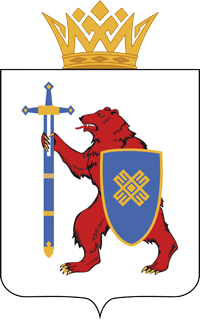 ОКПО 44788041, ОГРН 1021200769633, ИНН/КПП 1200001557/121501001Тел. (8362) 42-91-18, E-mail: gsp@mari-el.ru, https://mari-el.gov.ru/republic-state-bodies/gspЗаключениена проект закона Республики Марий Эл «О внесении изменений в статью 7 Закона Республики Марий Эл «О регулировании отношений в области налогов и сборов в Республике Марий Эл»Проектом закона Республики Марий Эл предлагается пункт 3 статьи 7 «Налоговые льготы» Закона Республики Марий Эл от 27 октября 2011 года № 59-З дополнить абзацем девятым следующего содержания:«Гражданам Российской Федерации, участвующим в проведении специальной военной операции, из числа лиц, призванных на военную службу по мобилизации в соответствии с Указом Президента Российской Федерации от 21 сентября 2022 года № 647 «Об объявлении частичной мобилизации в Российской Федерации» или поступившим на военную службу по контракту либо заключившим контракт о добровольном содействии в выполнении задач, возложенных на Вооруженные Силы Российской Федерации в ходе проведения специальной военной операции, предоставляется налоговая льгота, по уплате транспортного налога предусмотренного ставкой транспортного налога пунктом 5 статьи 7 настоящего закона (без учета понижающего коэффициент 0,5), с 1 января 2021 года, сроком на 2021 год и 2022 год. Гражданам Российской Федерации, налоговая льгота предоставляется на основании сведений полученных налоговым органом в соответствии с Налоговым кодексом Российской Федерации и другими федеральными законами.».Предложенная авторами законодательная инициатива не позволяет идентифицировать налоговую льготу по уплате транспортного налога (освобождение от уплаты налога, применение понижающего коэффициента или иное) для указанной категории граждан.Кроме того, в тексте законопроекта содержится ссылка на пункт 5 статьи 7 «Налоговые льготы» Закона Республики Марий Эл от 27 октября 2011 года № 59-З1, который был признан утратившим силу 10 июня 2019 года.Дополнительно сообщаем, что Государственной счетной палатой Республики Марий Эл проведена экспертиза и подготовлено заключение на проект закона Республики Марий Эл «О внесении изменений в отдельные законодательные акты Республики Марий Эл в области бюджетных, межбюджетных и налоговых правоотношений», которым в пункте 2 статьи 3 предусмотрено освобождение от уплаты транспортного налога граждан Российской Федерации, призванных на военную службу по мобилизации в соответствии с Указом Президента Российской Федерации от 21 сентября 2022 года № 647 «Об объявлении частичной мобилизации в Российской Федерации» или поступивших на военную службу по контракту либо заключивших контракт о добровольном содействии в выполнении задач, возложенных на Вооруженные Силы Российской Федерации в ходе проведения специальной военной операции на налоговые периоды 2021 и 2022 годов.Председатель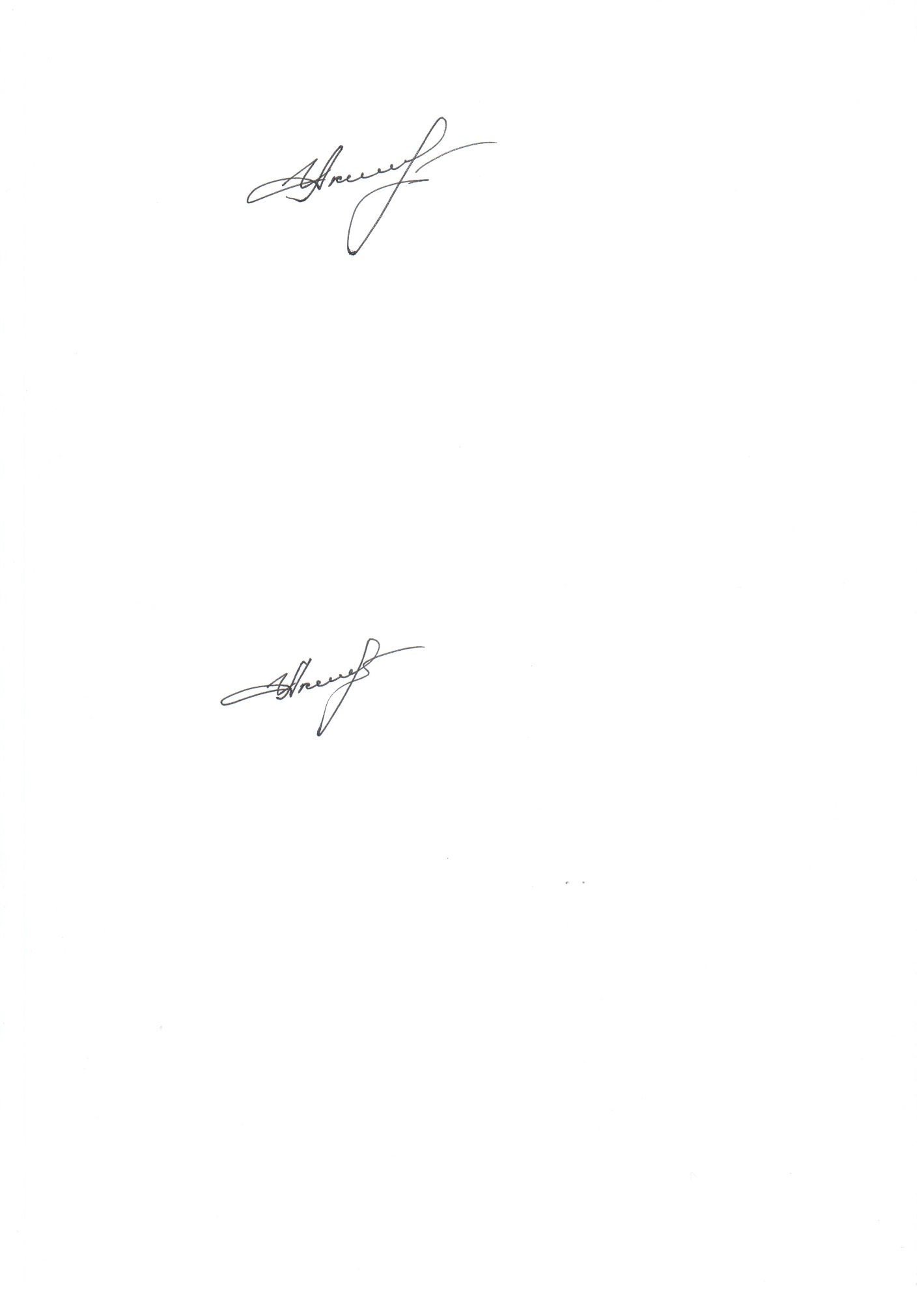 Государственной счетной палатыРеспублики Марий Эл                                                                И.Л. АкчуринКрасильникова М.Н(8362) 42-98-64марий эл РЕСПУБЛИКЫНкугыжаныш ШОТЛЫШО ПАЛАТЫЖЕБрюгге эҥерÿмбал, 2-шо,Йошкар-Ола, 424033государственнаясчетная палата республики марий элНабережная Брюгге, д. 2, г.Йошкар-Ола, 42403312.12.2022 № 01-27/936на № 1836 от 09.12.2022Государственное СобраниеРеспублики Марий Эл